Уважаемые коллеги!От Бикинской районной общественной организации помощи людям с ограниченными возможностями здоровья «Единство»примите самые искренние поздравления  с 70-ой годовщиной Победы в Великой Отечественной войне!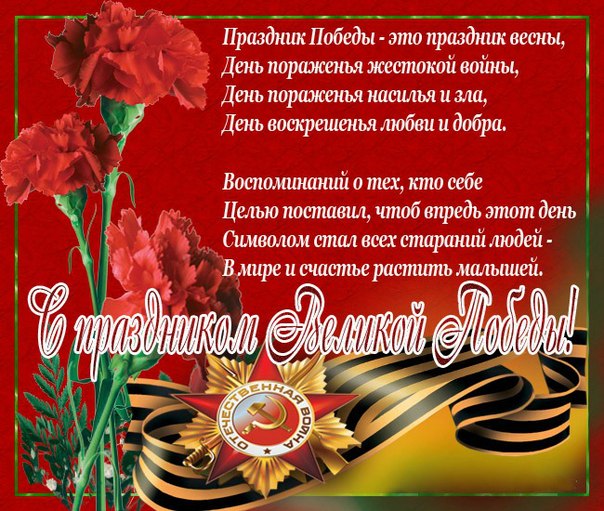 Председатель БРОО «Единство»                                   О.В.Кунченко09.05.2015